Majonez Kielecki głównym partnerem MAJONEZALIÓW 2023!Co się stanie, gdy Uniwersytet Jana Kochanowskiego oraz (prawdopodobnie) najlepszy majonez w Polsce połączą swe siły? Odpowiedź jest wyjątkowo prosta: partnerstwo przy hucznie świętowanej, największej studenckiej imprezie tego roku. Rozpoczynjące się już 16 maja święto kieleckich żaków odbędą się pod wdzięczną nazwą Majonezalia 2023.Program wydarzenia jak zawsze naszpikowany jest atrakcjami: będzie m.in. barwny korowód czy koncerty zespołów Big Cyc i Poparzeni kawą trzy. Zaplanowano też coś, na co wszyscy z utęsknieniem czekają przez całą jesień i zimę – wielkie grillowanie! Główny partner imprezy WSP „Społem” nie tylko patronuje w/w wydarzeniu, ale także dostarcza swoje kultowe produkty (m.in. Majonez Kielecki, Musztardy czy Ketchupy Kieleckie), których studenci skosztują w strefie plenerowej.W tym roku Juwenalia to… Majonezalia!Jak doszło do współpracy Majonezu Kieleckiego i Uniwersytetu Jana Kochanowskiego? Faktem jest, że WSP „Społem” od początku swojego istnienia chętnie wspiera lokalne społeczności i pozytywne inicjatywy. Co ciekawe, choć Majonez Kielecki to już „64-latek” (jego przemysłowa produkcja ruszyła w 1959 roku), cieszy się on niesłabnącym uznaniem młodych i potrafi znaleźć z nimi wspólny język. Nic więc dziwnego, że Spółdzielnia chętnie przyjęła ofertę Uniwersytetu i propozycję wsparcia imprezy pod kreatywną nazwą, nawiązującą do sztandarowego produktu.MAJONEZALIA 2023 wystartują 16 maja i potrwają do 20 maja. Co ważne, zabawa jest otwarta dla wszystkich mieszkańców, nie tylko studentów. W imieniu partnera imprezy, Majonezu Kieleckiego, ale i Uczelnianej Rady Samorządu Studentów UJK oraz prezydenta Kielc Bogdana Wenty, serdecznie zapraszamy do wspólnej zabawy i świętowania!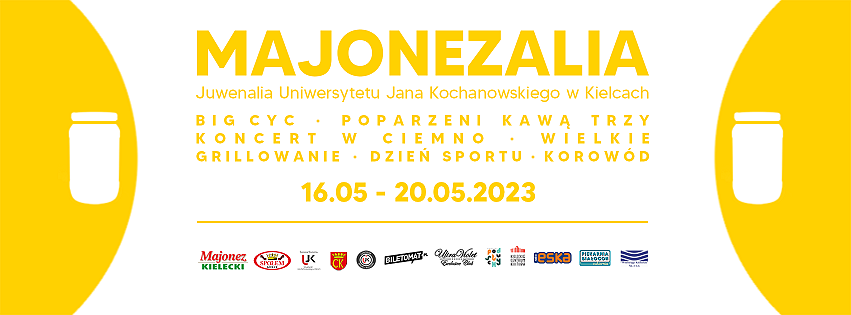 Profil wydarzenia i plan programu Majonezalia 2023:https://www.facebook.com/profile.php?id=100092389531117